Conference CentreCourtyardSeminar Room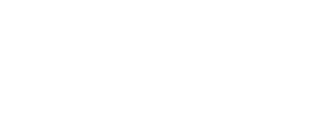 1Seminar Room2Seminar 3KitchenFoyerIndicates retractable walls.AuditoriumStrategy RoomLiftsDining RoomCorporate SuitesBoard RoomMensReceptionConference RoomJacaranda RoomWaratah RoomWattle RoomLadiesLiftsRoom Dimensions& CapacityConference CentreDimensions	CapacitiesCorporate SuitesDimensions	CapacityArea in sq. metresDimensions in metresHeight in metresTheatrestyleCabaret    U Shape styleCabaret    U Shape styleClassroomFormal dinnerCocktail functionAuditorium15013.4 x 11.04.5150150150150150150Seminar 1448.0 x 5.5335181212Seminar 2448.0 x 5.5335181212Seminar 34414.0 x 6.0350301620Seminar 1 & 2 combined888.0 x 11.03703622304850Seminar 1, 2 & 3 combined13222.0 x 22.03120783450112150Strategy Room488.0 x 6.02.335242427Syndicate A284.0 x 7.02.6201210101010Syndicate B284.0 x 7.02.6201210101010Syndicate C2.61066666Foyer18017.0 x 11.0approximately6100120200Area in sq. metresDimensions in metresTheatrestyleAt tablesCocktail functionBanksia204.0 x 4.06Acacia204.0 x 4.06Conference408.0 x 5.016Jacaranda408.0 x 5.015Waratah417.5 x 5.513Wattle488.0 x 6.017Board Room8211.0 x 7.525Dining Room7012.0 x 5.8404060Foyer80